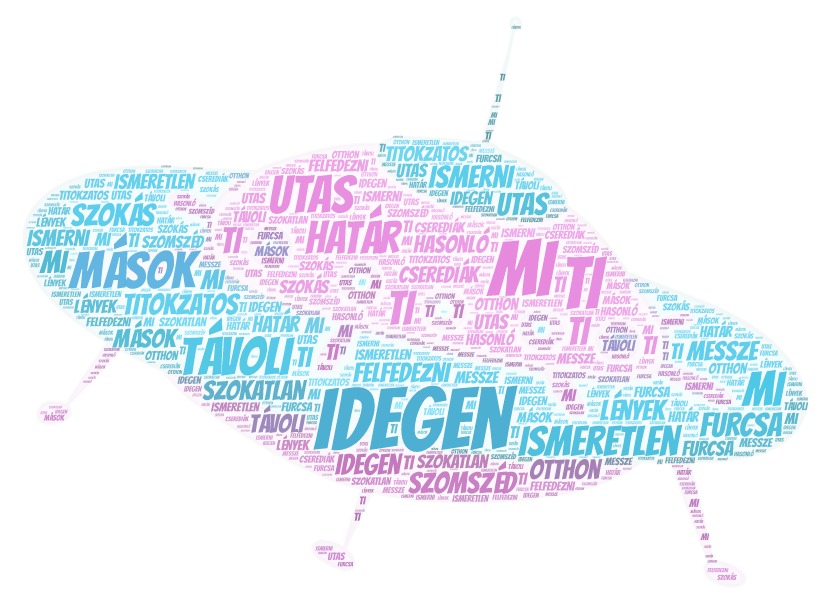 SZÓFELHŐhttps://ligetmuhely.com/szitakoto/mako-agnes-marsa-es-az-urleny/Nézzetek fel az égre! Mit láttok fent? Mire hasonlít ez a felhő?Az űrlények üzentek nekünk! Írjátok le az összes szót!Milyen szófajú szavak ezek? Csoportosítsátok őket!Alkossatok mondatokat a szavakkal! Írjatok még szavakat a témához kapcsolódóan!Játsszatok szóláncot a szavakkal!Beszéljétek meg, hogy az alábbi állítások igazak vagy hamisak, és miért!Az idegenek veszélyesek.Félünk attól, amit nem ismerünk.Csak hasonló lényekkel barátkozunk.Én is lehetek furcsa mások szerint. Az űrlényeknek az emberek a furcsák.Nem minden idegen érkezik jószándékkal.Minden ember egyforma.Ismeretlenből is lehet ismerős.Az utcán vigyázz az idegenekkel!A belső és a külső nem mindig függ össze.